En méca, du nouveau !INTRODUCTIONEncore aujourd’hui, la subjectivité prédomine largement quant au dimensionnement d’un rapport de guidage ; certains conditionnant arbitrairement une précision de guidage à une valeur de 1,5, d’autres assurant qu’un rotulage n’est possible que pour des valeurs inférieures à 1, voire 0,5…Il sera ici question de quantifier une valeur dimensionnelle critique à partir de laquelle un guidage sera réputé rotulant ou précis.Les besoins rapportés au guidage et l’outil présenté ne s’appliquent qu’aux guidages par contacts direct, coussinets et autres paliersDÉFINITION DU ROTULAGEParamétrage d’un guidageLe rotulage, une conséquence cinématique de l’existence d’un jeu fonctionnel « J »: Guidage : Dispositif matériel encadrant des mouvements relatifs entre pièces Liaison : Modélisation cinématique d’un guidage Arbre : Pièce contenue du guidage de section constante mais de géométrie variable Moyeu : Pièce contenante du guidage de section constante mais de géométrie variable Jeu fonctionnel « J » : Espace entre pièces nécessaire à leur mouvement relatif Longueur de guidage « L »: Dimension axiale entre extrémités d’un guidage Dimension transversale d’arbre « d »: Dimension radiale de l’arbre Dimension transversale du moyeu « D »: Dimension radiale du moyeuGrandeurs de première importancePRÉSENTATION DE L’OUTIL D’ANALYSE DU ROTULAGEL’outil se résume à une analyse de courbe  = f(L) :Avec :   : Variable de sortie (rd), L: Variable d’entrée (mm), d et J étant des constantes.   et : ParamètresGraphe du rotulage pour un jeu fonctionnel donnéGraphe asymptotique pour un ajustement donnéUsagers de l’outilLes usagers potentiels de cet outil d’analyse du rotulage comprennent tous les concepteurs-mécaniciens au sens large, mais aussi les techniciens de maintenance et les enseignants.APPLICATION À LA DÉTERMINATION D’UNE LONGUEUR CRITIQUELiaison à dimensionner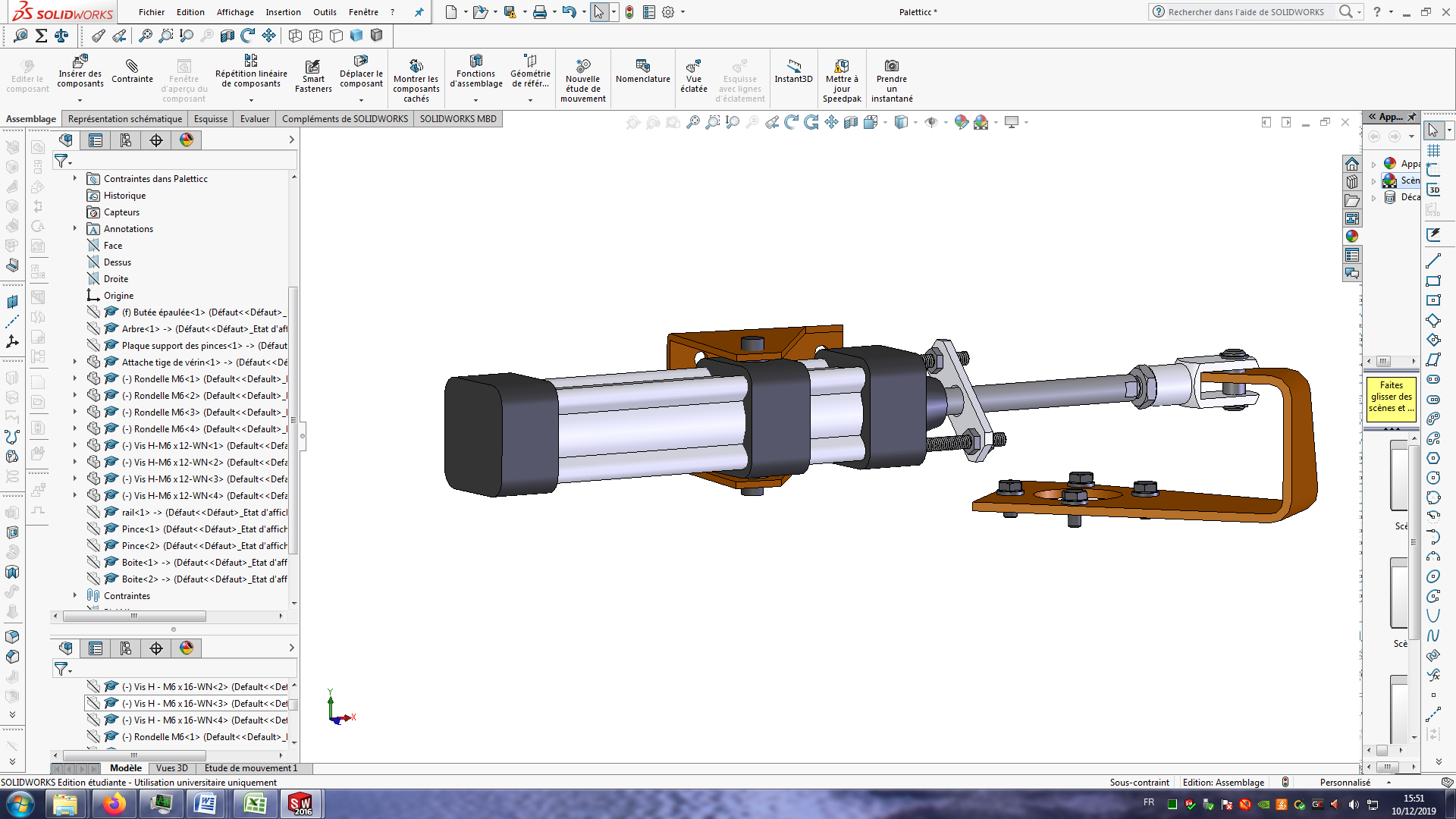 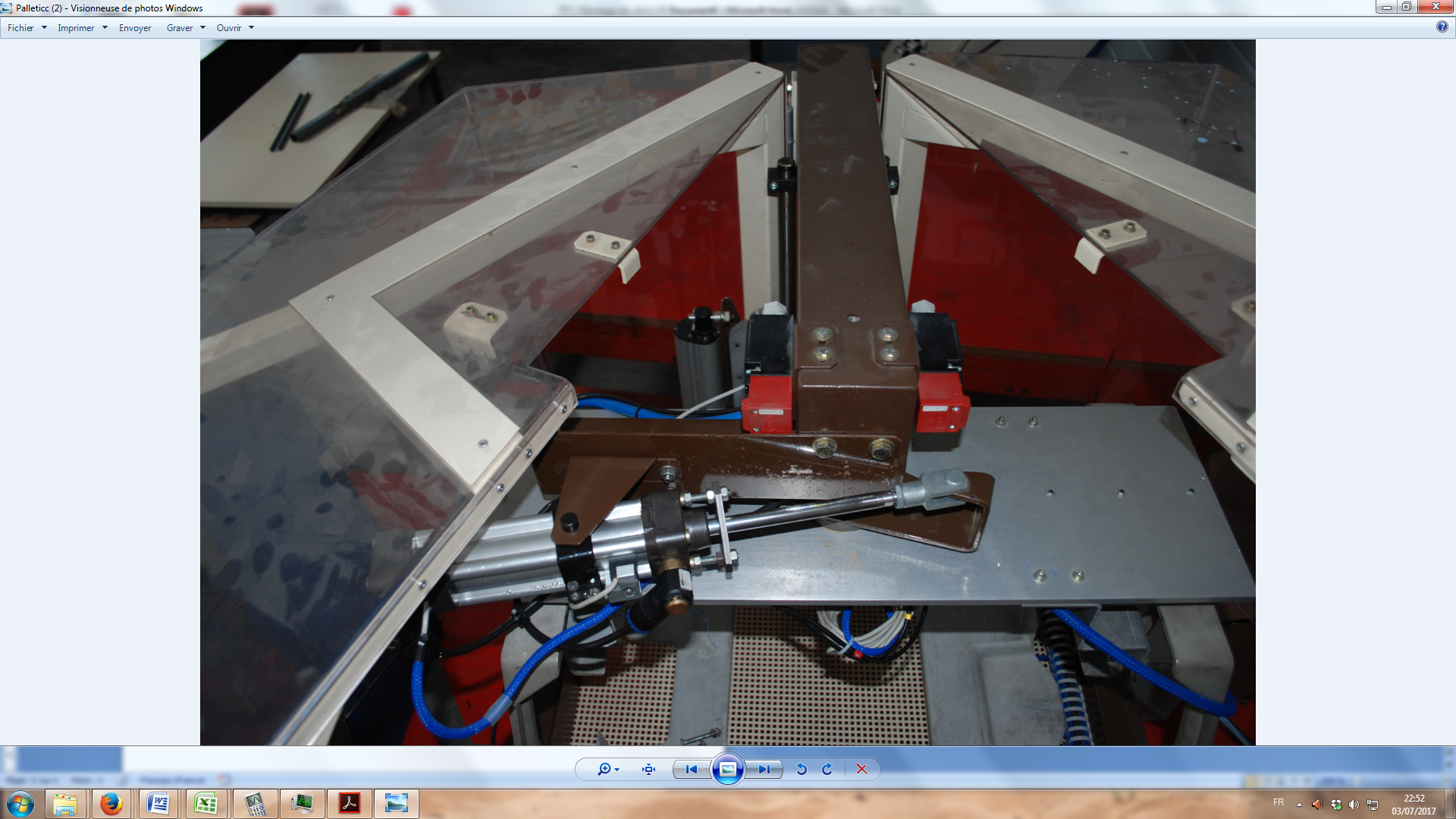 Problématique ISOSTATIQUE : Quelle est la longueur de guidage entre  l’axe de chape normalisé et le levier de manœuvre de centre D satisfaisant les conditions cinématiques d’une linéaire annulaire ?Détermination dimensionnelle du guidageLes pièces constituantes de la liaison sont l’axe de chape normalisé et le levier de manœuvre. 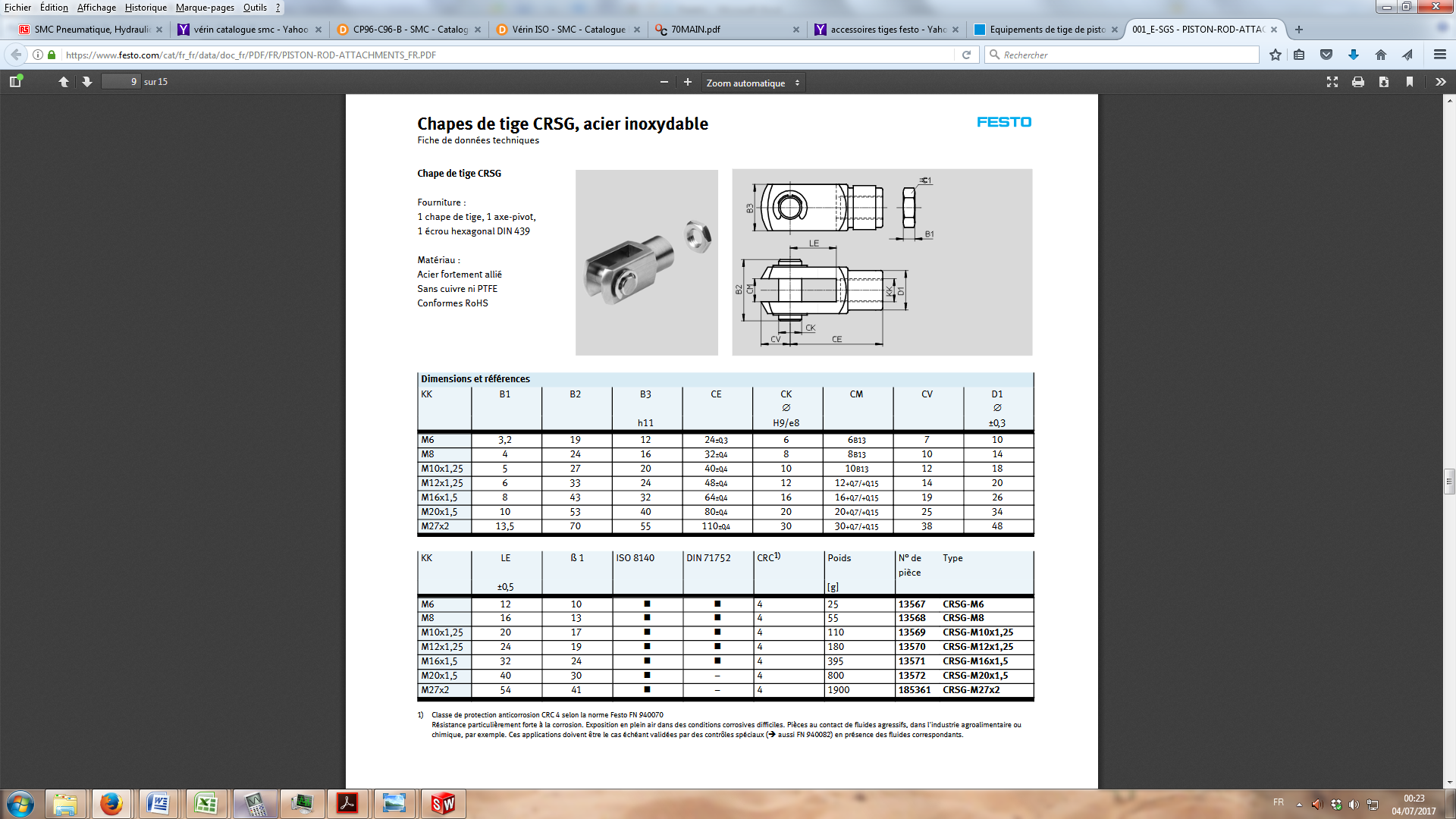 Axe de chape : 10e8Levier de manœuvre : Issu d’une tôle, le perçage sera effectué par un foret 10 sans finition par alésoir. Trou obtenu : 10H11Problématique dimensionnelle: La longueur de guidage est générée par l’épaisseur de la tôle constitutive du levier de manœuvre. Quelle doit-être l’épaisseur de cette tôle ?Courbe de rotulage et interprétationInterprétation : La longueur critique du guidage est de 6,6mm. Une longueur de guidage de 5mm correspondant à une tôle percée d’épaisseur 5 mm satisfait l’isostatisme du mécanisme.UN OUTIL D’ANALYSE DES GUIDAGES AUX APPLICATIONS MULTIPLESExemples d’application non exhaustifs :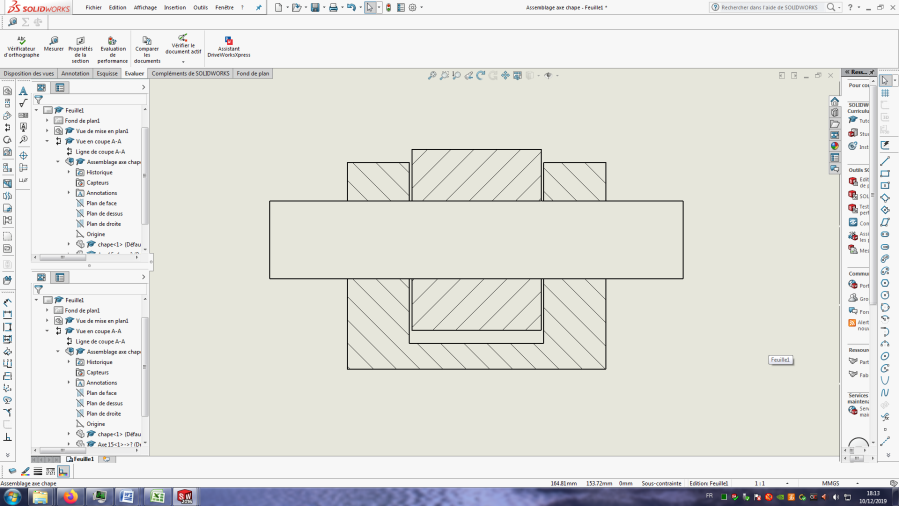 TRANSFORMATION CINÉMATIQUE D’UN GUIDAGE ACCESSIBILI TÉ ET CONVIVIALITÉ DE L’ OUTIL NUMÉRIQUEUne application numérique développée en VBA sous Excel permet de quantifier rapidement  le guidage étudié :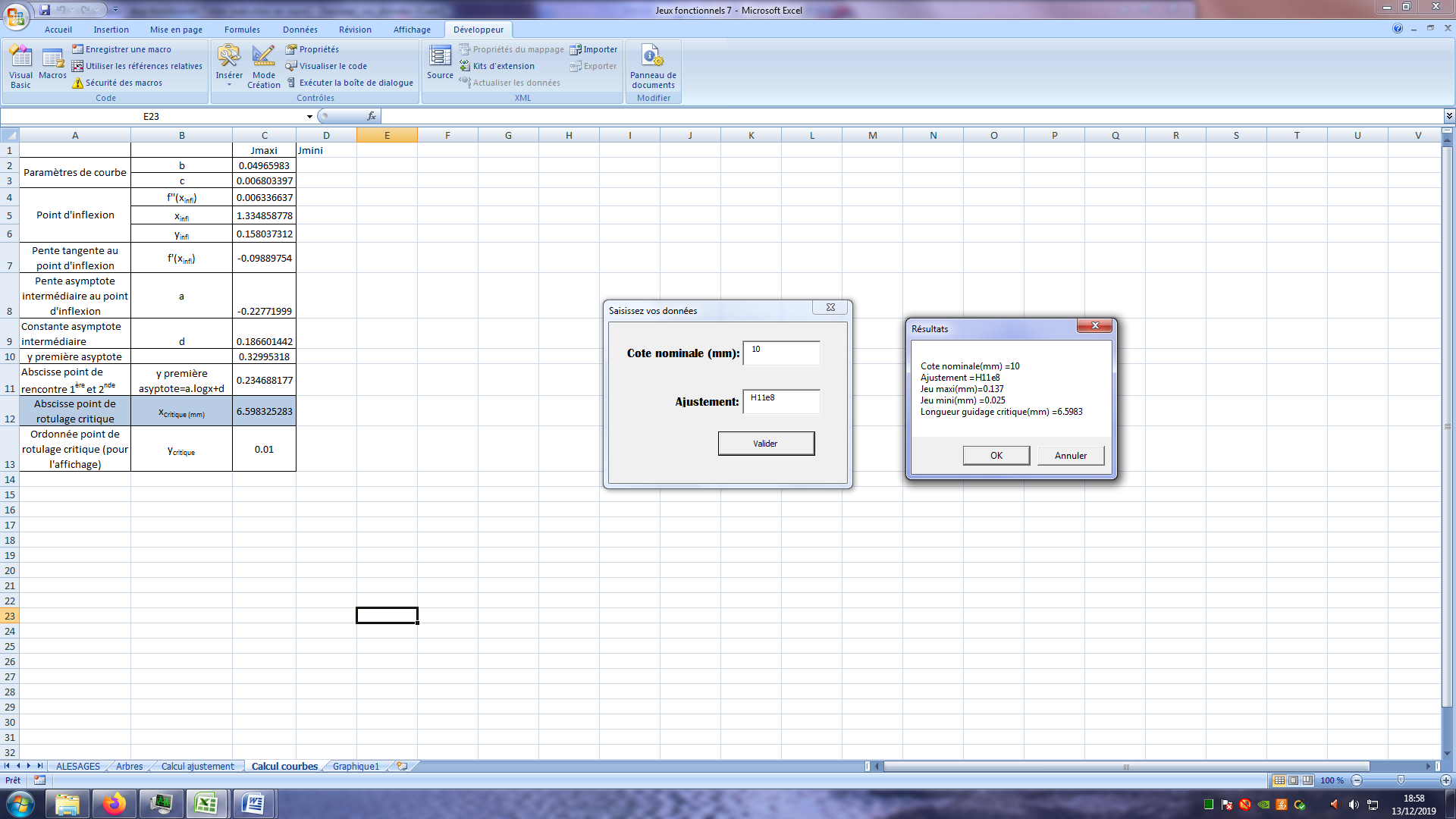 – Saisie des données de l’ajustement– Résultats principaux– Affichage des résultats et du graphe asymptotique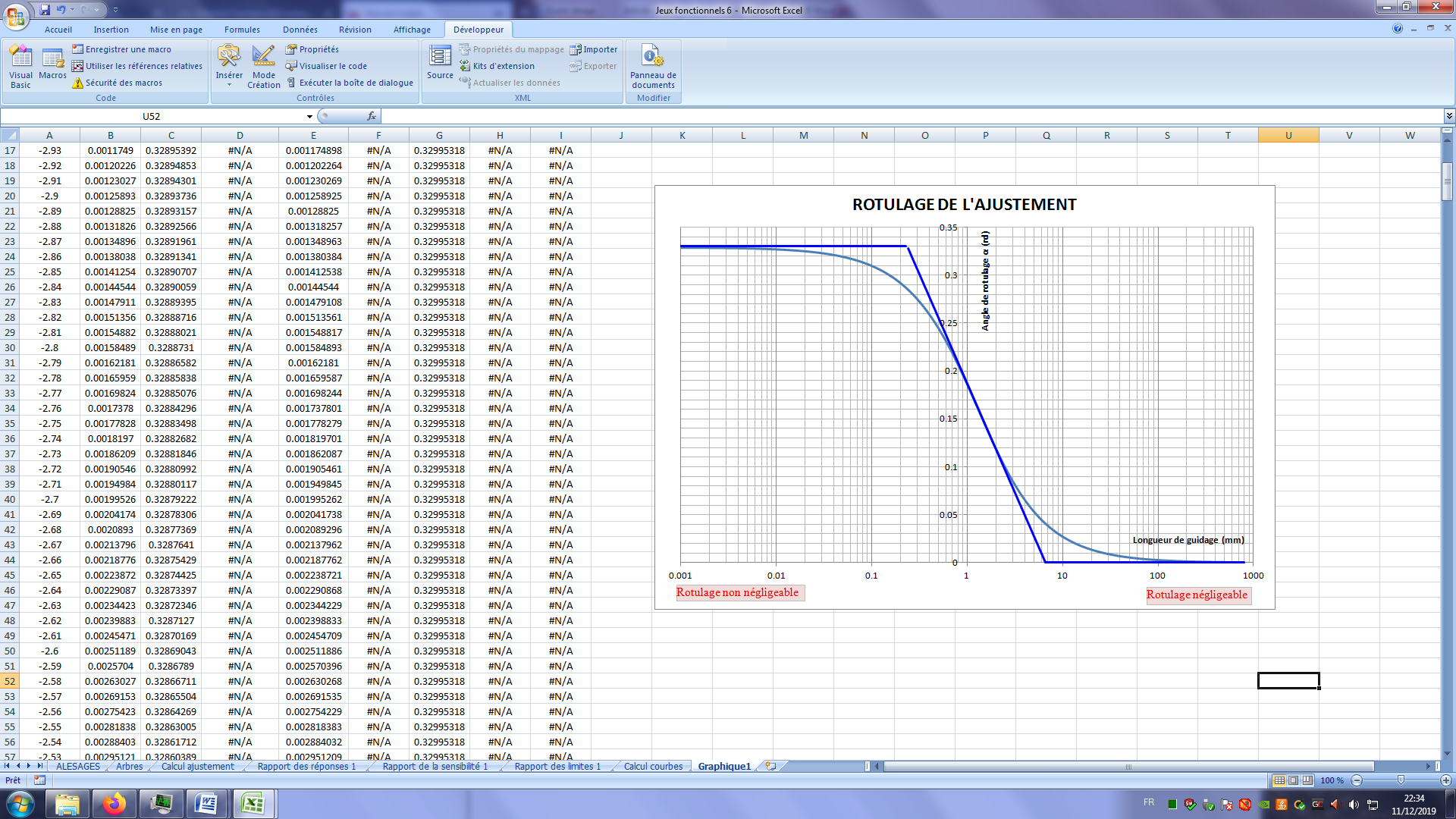 Paramètres dimensionnels du guidageParamètres dimensionnels du guidageParamètres dimensionnels du guidageDimensionTransversale« d »Jeu  fonctionnel« J »Longueur de guidage« L »Définied’aprèsDes critères dynamiques et de rdmLes conditions fonctionnelles du guidageDes critères souvent subjectifs de précision de guidageMODIFIABLE ?NONNONOUIÉvaluer la précision d’un guidageModéliser un guidage par une liaisonTransformer une liaisonDéfinir une liaison équivalente à un ensemble de guidages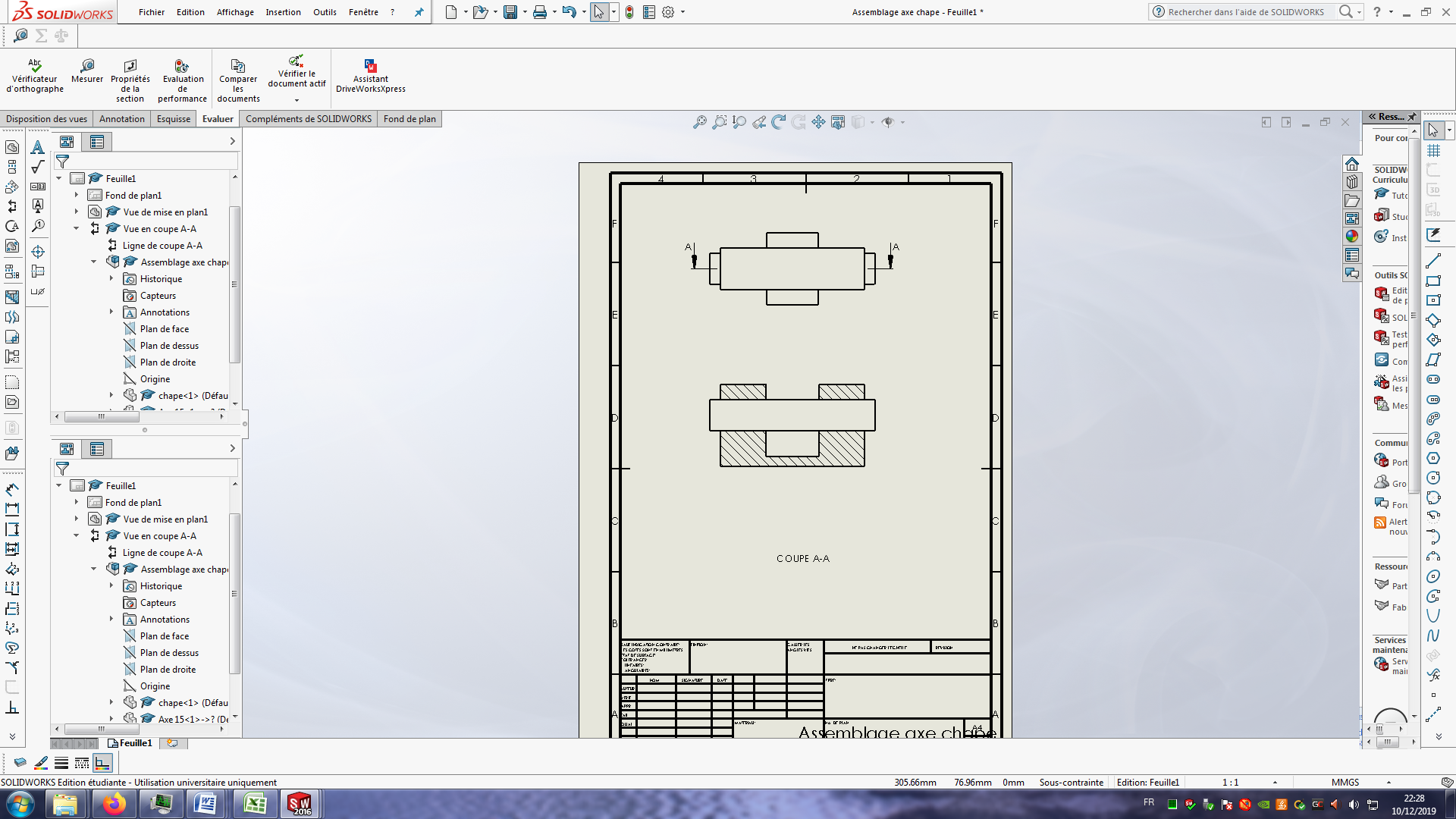 Définir le degré d’hyperstatisme d’un mécanismeFaire évoluer le degré d’hyperstatisme d’un mécanismeGUIDAGE(S)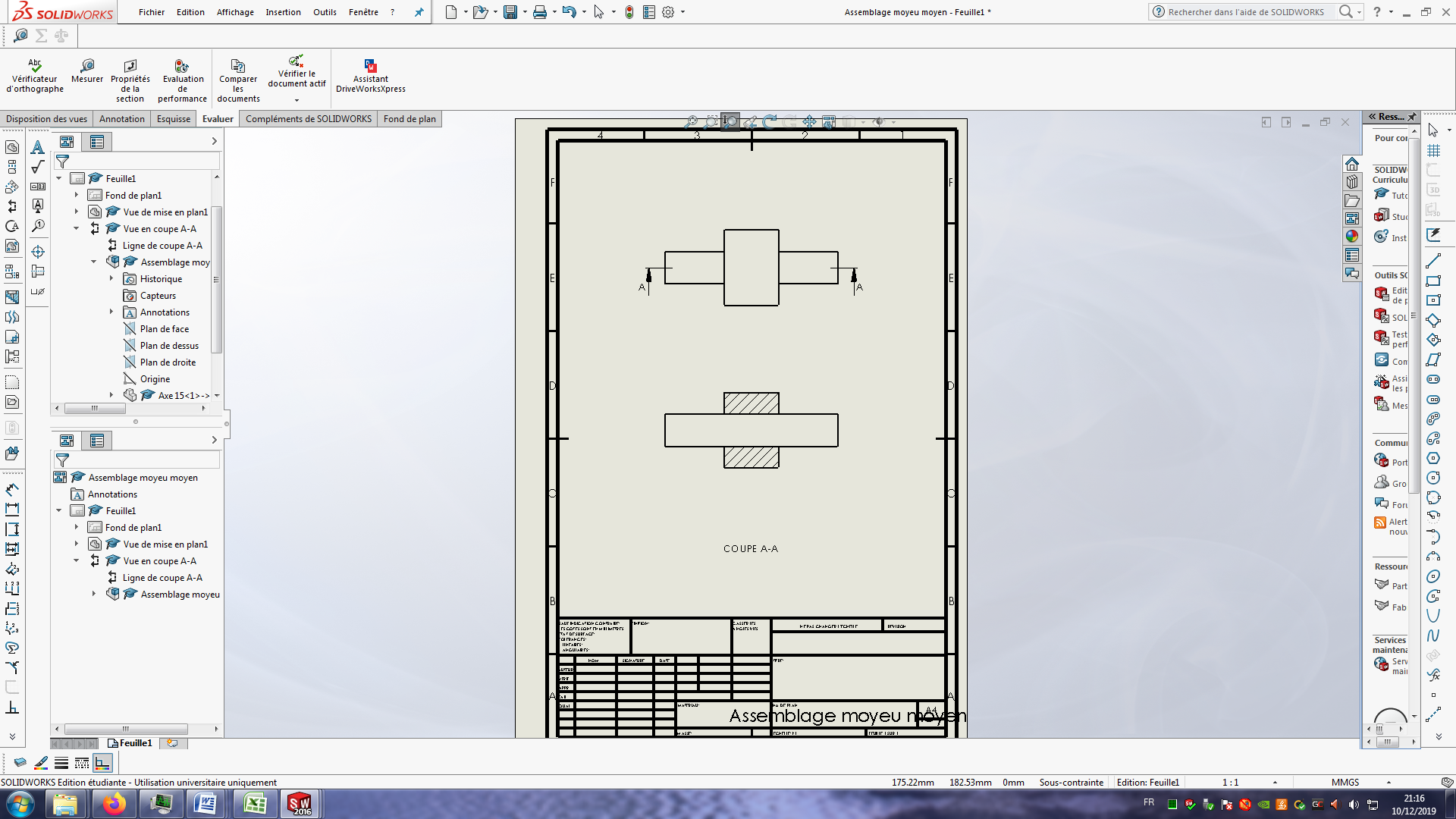 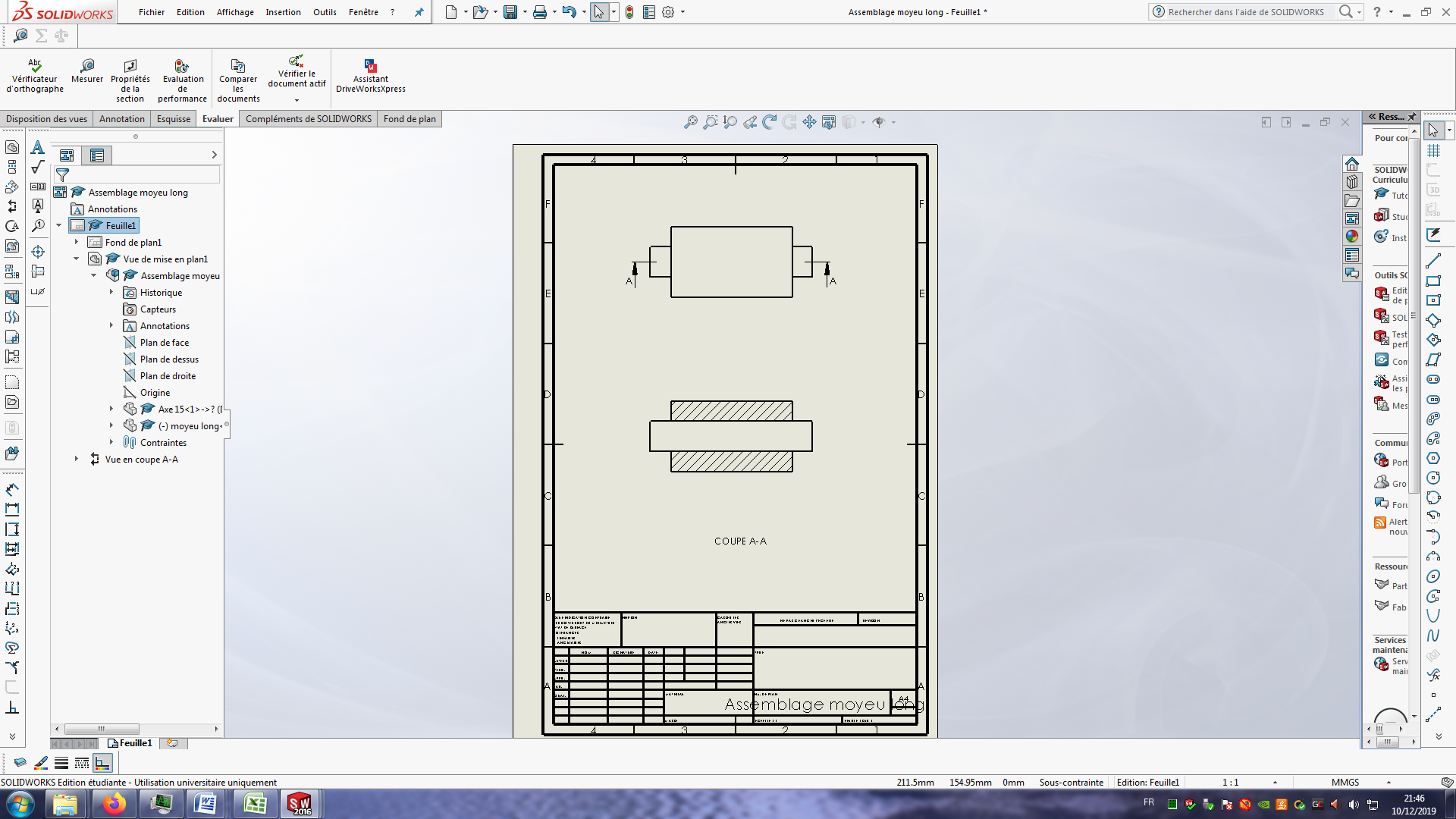 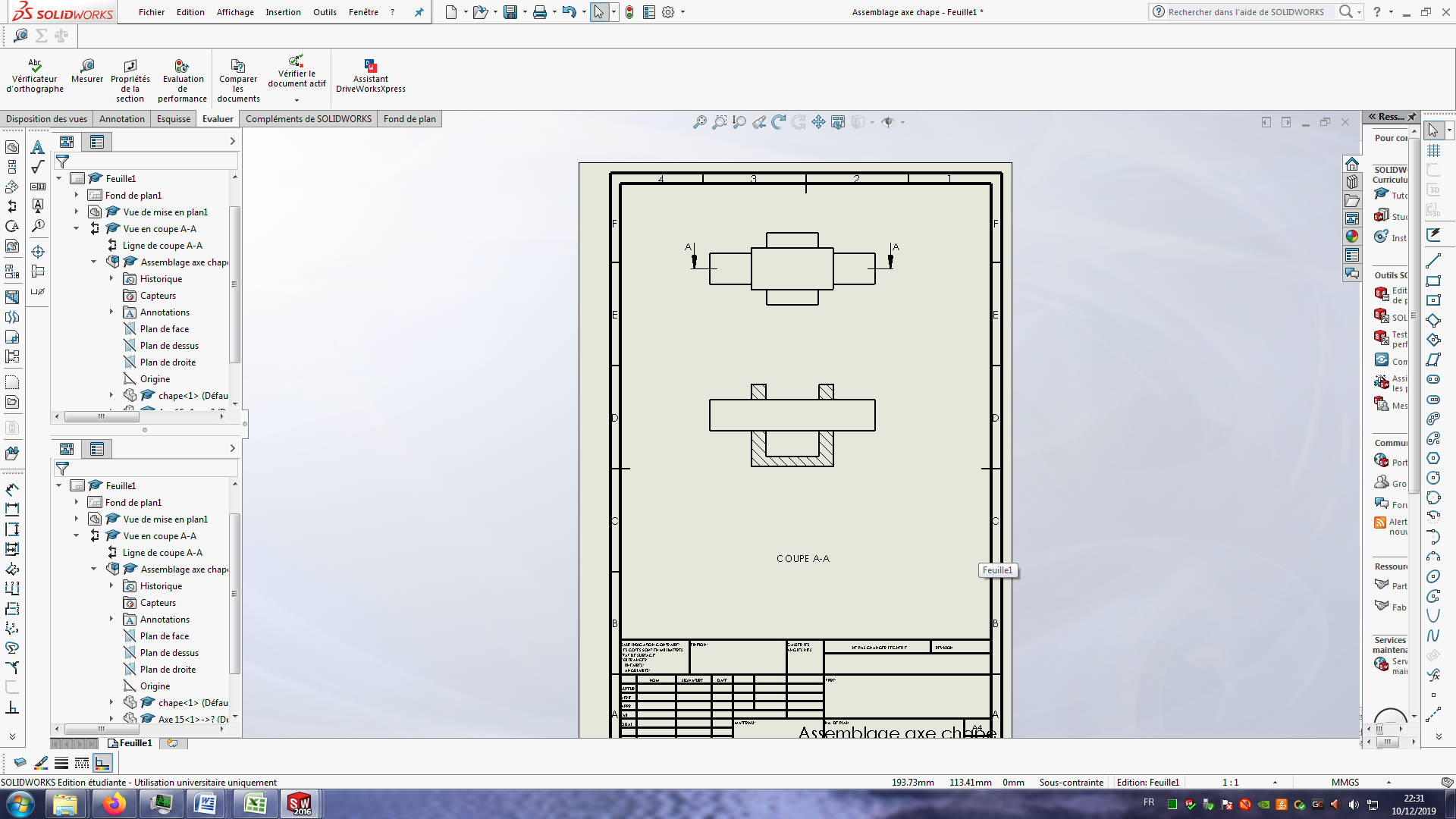 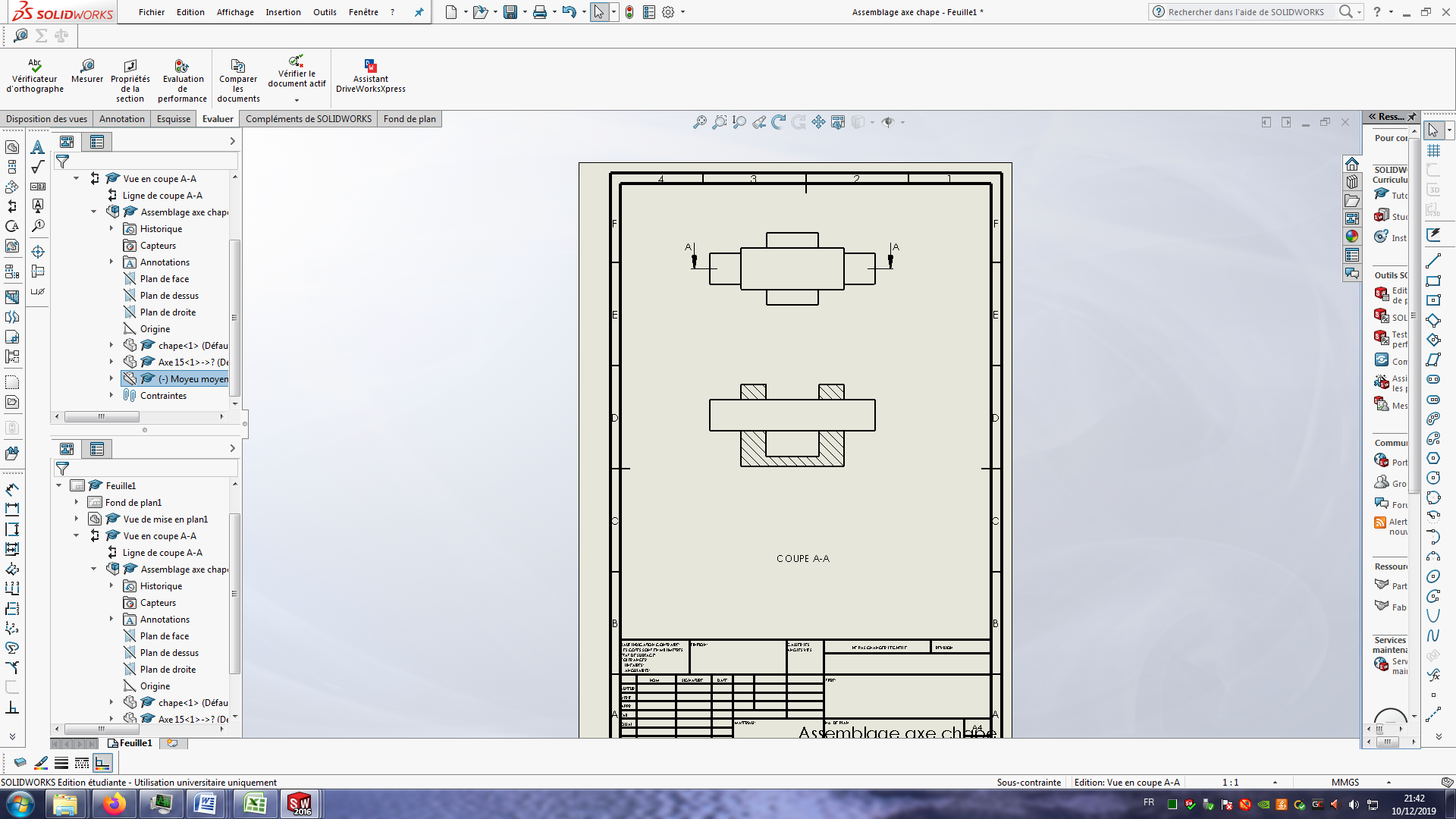 MODÉLISATIONCINÉMATIQUEModed’actionDéfinir  en fonction de LComparer L à LCritiqueFaire varier L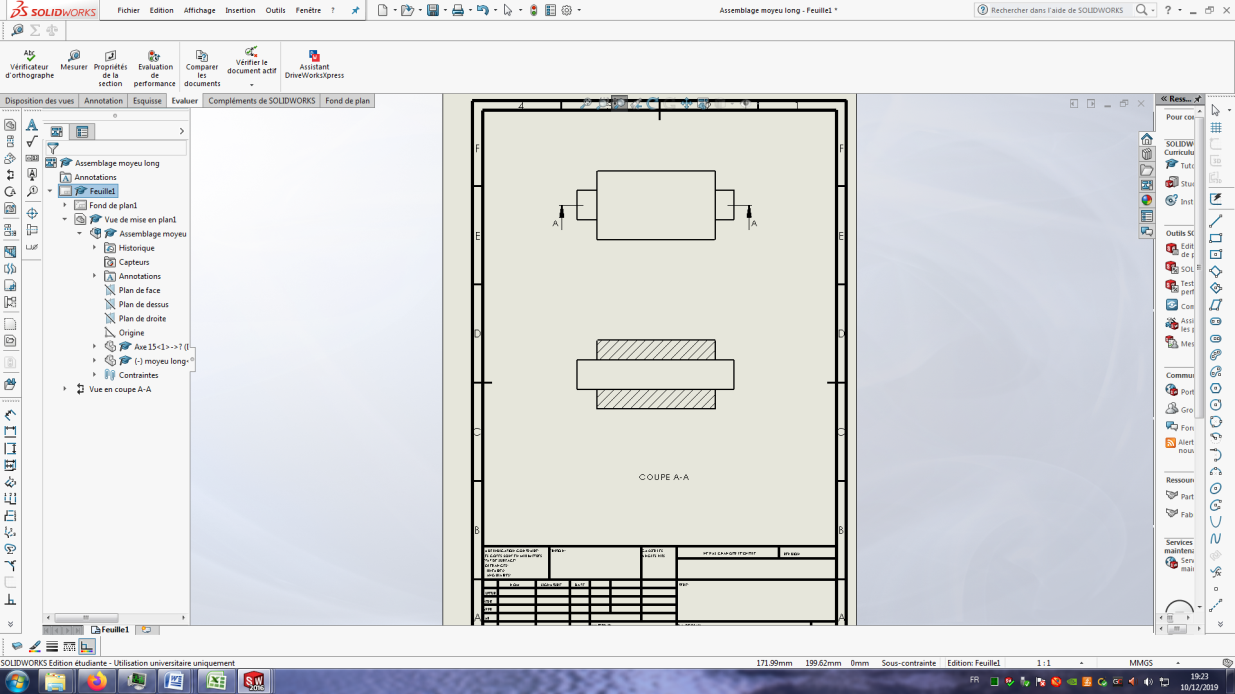 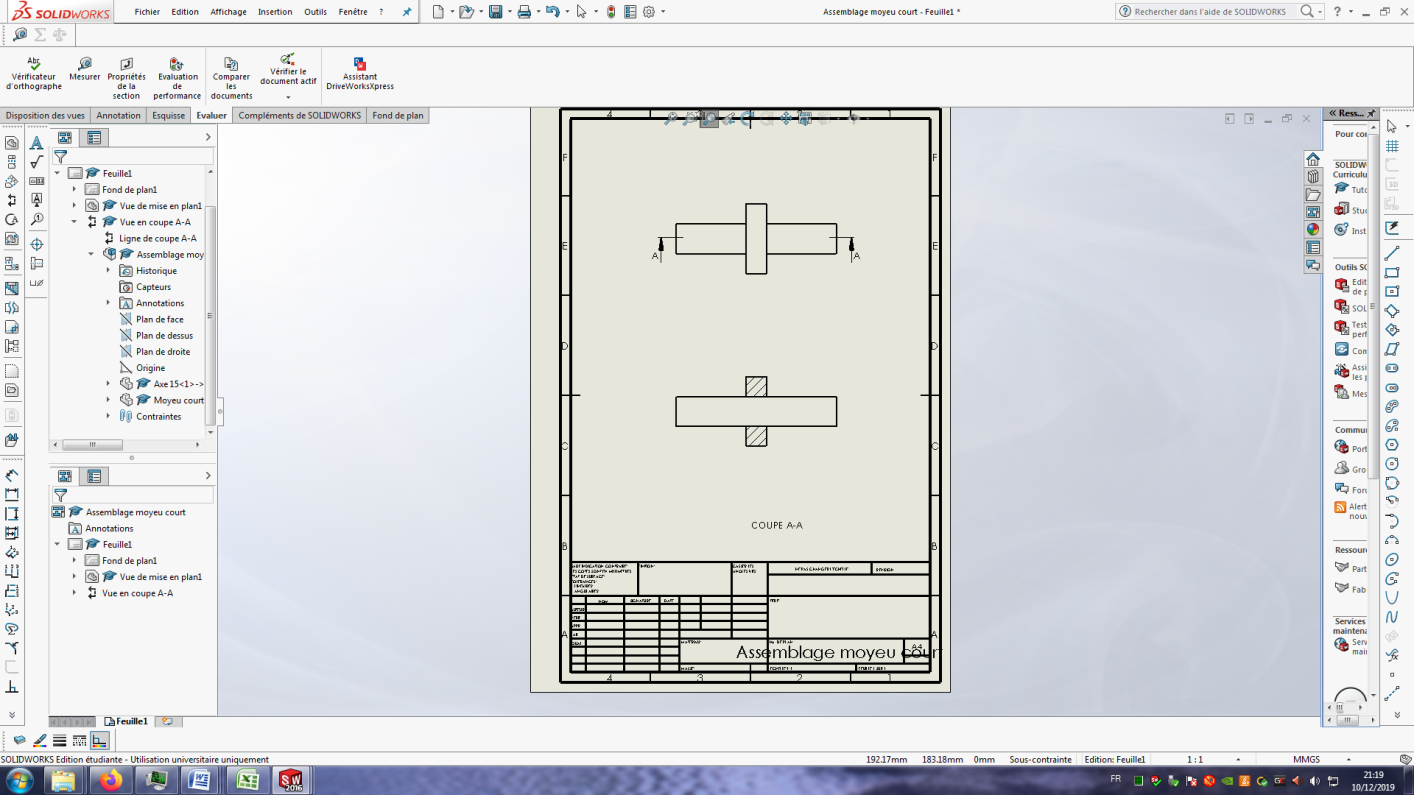 Ex :Guidages parallèlesEx :Montage en chapeFaire varier L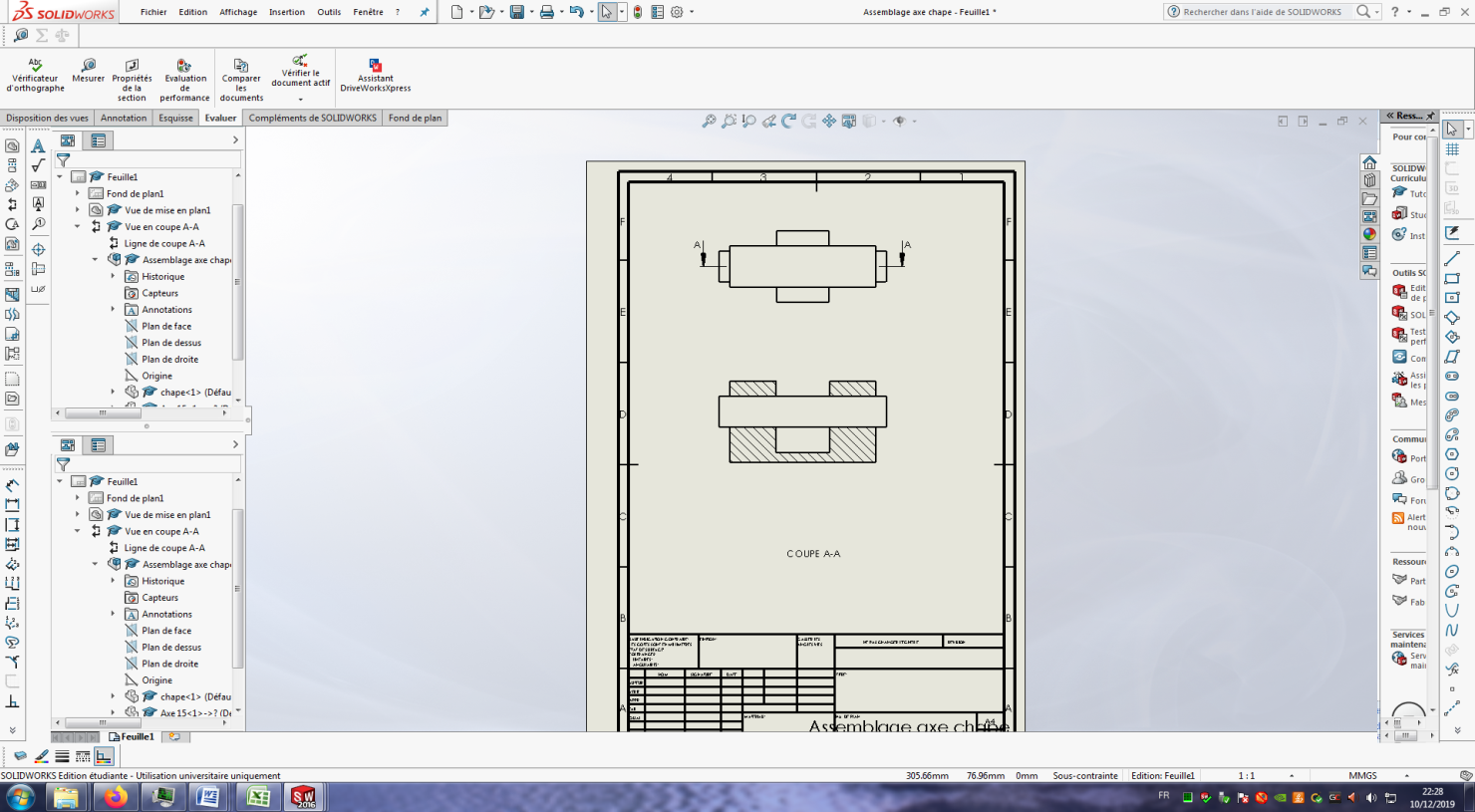 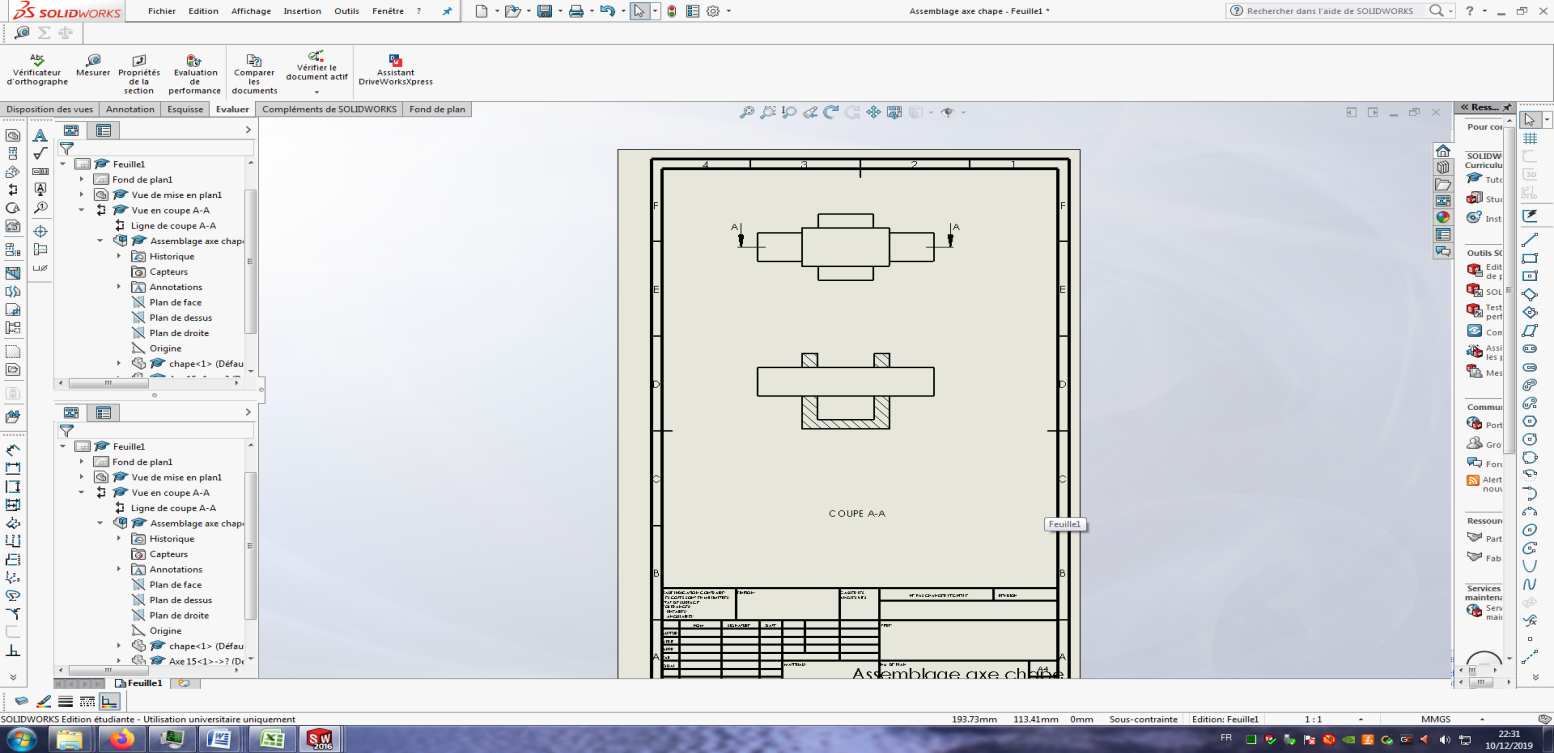 GRAPHE DE ROTULAGEROTULAGE POSSIBLEGUIDAGE PRÉCISGRAPHEASYMPTOTIQUEACTION SUR LA LONGUEUR DE GUIDAGEGUIDAGE SANS BUTÉES AXIALESGUIDAGE AVEC BUTÉES AXIALES